                                             COASTAL PLAIN LEPC  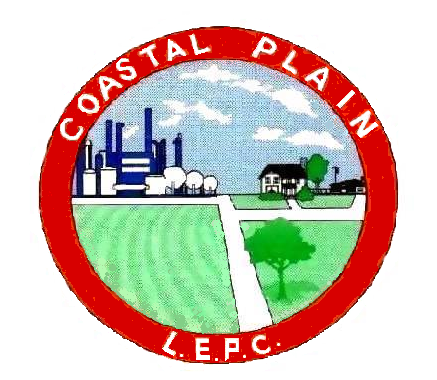 		        EXECUTIVE MEETING                                                       January 21, 2016                                                            Members Present:Brandon Luttrell – President	Mattie Atkinson – San Pat Co.		Ann Bryan – San Pat E911Missy Beck – San Pat Safety	Ricardo Ortiz – Chemours		Fred Nardini – Board MemberStan Upton – Refugio County	Rickey McLester – HaloFlight		Rick McLester – Vice PresidentLeroy Moody – Board Member	William “Ski” Zagorski – Sec/Tres	Terry Simpson – Board MembBob Blaschke – Board Member	Jeff Dyer – Woodsboro ISD		Stefani Steel – CCMCClara Rieder – SPCHD	David Vega – Refugio Co.		Macy Culpepper – SPC 	I.   Call to Order:  The meeting was held in Sinton, TX at the BackStreet Café.  President Brandon Luttrell called the meeting to order at 1:34 a.m. He said he appreciates everyone coming and he is looking forward to an exciting year for 2016. II.   Organizational Issues: Brandon asked if there were any organizational issues. Rick McLester said there really is not anything going on. Mattie said they all have new phone numbers and handed out a sheet with the new numbers to everyone. III. Financial Report: Brandon said Ski is busy at the moment he will do the financial report. He said there is $26, 266.47 in the bank.IV.   Subcommittee Updates:   
1. Communications – Leroy Moody – the tower is up and they hope to have it in operation by January 26th. Rick asked the Sheriff if he was getting new phone numbers too. Leroy said yes everyone is getting new numbers county wide.    							         2. Exercise Design – Rickey McLester – said he did not have a drill last year due to conflicts with dates. Rick said there is never a good date for anyone. He would like to have the drill within the next quarter and asked Rickey to pick a date. Brandon said February 10th or 17th. Mattie said her; Missy and Ski will be out of town on the 10th. Rickey said he will go with February 17th for the drill. It will basically be the same template as the one they had three years ago and he will get with Oscar Rivera about their command trailer. He will get an agenda out to all the players next week.                                                                                                                                                      3. Hazard Analysis & Vulnerability – Rick McLester – said several meetings ago they discussed a public relations campaign for the LEPC and he was elected to head that. The main topics to promote are the LEPC, Code Red and out of town visitor phone alerts. Ski said most cell phones are set up to give you alerts if you are out of town. The problem is most people cut theirs off. Rick said it is something he will have to work on.  In the past they have done a media blitz with the media, newspapers, brochures, etc. Stefani Steel suggested asking the senior classes to help. Ski said Sinton senior class is already involved and will be here at the general meeting to give a presentation on what they are doing. They took over Dr. Mobley’s program with the thumb drives to save the elderly’s important documents in case of a disaster and they are doing community awareness as well. Rickey said another way to get the word out is by social media. Rick said another topic he would like to address is our meeting location. Always in the past we had the Executive meetings at the backstreet café and then would move to the Civic Center for the general meetings. He would like to go back to that because it can be awkward for some of the general members coming in early while we are all eating. Mattie said she would talk to Kelly at the Civic Center to see if they have our meetings dates available. Rick said he makes a motion to have the Executive meetings at the Backstreet Café and the general meetings at the Civic Center and it was 2nd by Ski and the motion carried. Mattie said getting back to public relations she believes it would be a good idea if the LEPC started a scholarship fund for seniors interested in pursuing studies in Emergency Management, Fire, First Responders, etc. Ski said there is a lot more to starting a scholarship and he thinks they should contact their CPA Noel Snedecker and get his advice and all agreed. Brandon said they also need to look into the Bylaws to see if it is permitted. Leroy says he has a scholarship fund for the Sheriff’s Office and there is a lot of paperwork for the IRS.                                                                                                                                                                4. Health & Medical – Stefani Steel – said she had nothing to report.                                        	           5. Public Information & Awareness – Brandon Luttrell – said he had nothing new to report.	            6. Resource & Funding – Fred Nardini – said we finished out the year in good shape. The Port of Corpus was invoiced so we should be receiving a donation from them soon and the Tier II Contributions should start coming in next month.                                                                                                         7. Training – William Zagorski – said there will be training on Chlorine in Water Plants next week at DPS Corpus. You must preregister for this and if you want more information he will forward you the email. Brandon asked him to forward it to him so he can get it to Kiewit as they deal with a lot of Chlorine. Ski said IC 300/400 classes are coming up in Corpus.   V. Adjourn: With no further business Leroy Moody made a motion to adjourn the meeting and it was 2nd by Ski and Brandon Luttrell adjourned the meeting at 12:13 p.m.William E. “Ski” Zagorski Sr. - LEPC Secretary/Treasurer                                        		